  		   PITTSBURGH ELITE OFFICIATING CAMPS  		     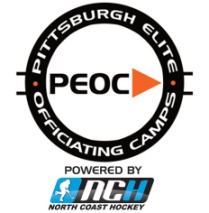 2015 ADVANCED CAMP JUNE 5 – 7  .  CENTER ICE ARENA – DELMONT, PAOFFICIAL GAME SCHEDULETEAM GREYSaturday, June 6		    GAME 3							                    GAME 4		6/6/15	                                    	         12:00 PM		           		6/6/15	                                                   1:20 PM	                                     GAME 56/6/15			            	           2:40 PMSunday, June 7		    GAME 8								        GAME 96/7/15		                        	           9:20 AM		          	          6/7/15                                                     10:40 AM 1st Half2nd Half1st Half2nd HalfRefereeHeidemannLeffRefereeKlinkhammerMcCraryRefereeHinzMcCambridgeRefereeLazarroMorganLinesmanKlinkhammerMcCraryLinesmanHinzLeffLinesmanLazarroMorganLinesmanHeidemannMcCambridgeSupervisorKingPerdueSupervisorKingPerdueVideoGaydoshGaydoshVideoGaydoshGaydosh1st Half2nd HalfRefereeKlinkhammerMcCraryRefereeHinzLeffLinesmanLazarroMorganLinesmanHeidemannMcCambridgeSupervisorKingPerdueVideoGaydoshGaydosh1st Half2nd Half1st Half2nd HalfRefereeKlinkhammerLazarroRefereeHinzHeidemannRefereeMcCraryMorganRefereeLeffMcCambridgeLinesmanHinzHeidemannLinesmanKlinkhammerMorganLinesmanLeffMcCambridgeLinesmanMcCraryLazarroSupervisorHandleyWeaverSupervisorHandleyWeaverVideoPisanoPisanoVideoPisanoPisano